March 6, 2023Dr. Marcos A. Orellana, Special Rapporteur on Toxics and Human RightsOHCHR-UNOG
Avenue Giuseppe Motta 48,
CH-1202 Geneva
SwitzerlandVia email to hrc-sr-toxicshr@un.orgRe: Submission for Special Rapporteur’s thematic report on detoxification/decarbonizationDear Dr. Orellana: Thank you for the opportunity to provide information to the Special Rapporteur on the implications for human rights of the environmentally sound management and disposal of hazardous substances and wastes. The Pipeline Safety Trust wishes to supply the below information about the implications of transporting hydrogen and carbon dioxide via pipeline.The Pipeline Safety Trust is a United States-based nonprofit watchdog organization dedicated to advancing pipeline safety, protecting humans and the environment, and promoting public education about pipeline matters. We achieve this goal through education and advocacy, increasing access to information, and building partnerships with residents, safety advocates, government, and industry to promote safe communities and a healthy environment. To understand the implications and risks to humans and the environment associated with the transport of carbon dioxide and hydrogen, the Pipeline Safety Trust commissioned two reports and prepared two fact sheets that are likely of interest to the Special Rapporteur: Safety of Hydrogen Transportation by Gas Pipelines (prepared by Accufacts Inc.) Hydrogen Pipeline Safety, Summary for Policymakers The State of Federal Carbon Dioxide Transmission Pipeline Safety Regulations as it Relates to Carbon Capture, Utilization, and Sequestration within the U.S. (prepared by Accufacts Inc.) Regulatory and Knowledge Gaps in the Safe Transmission of Carbon Dioxide by PipelineWe hope that this information may prove useful in assessing the potential for toxic impacts of climate change solutions. Thank you for your careful consideration of this matter. Please contact me if you would like to discuss or arrange a meeting (360) 543-5686 x107 or erin@pstrust.org Sincerely,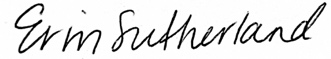 
Erin SutherlandPolicy & Program Director/Counsel